 - линия отрезаИзвещениеКассир                                                                                                           Форма № ПД-4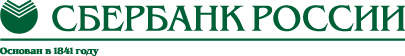                   СНТ «ДРУЖБА»                                                                                                           Форма № ПД-4                  СНТ «ДРУЖБА»                                                                                                           Форма № ПД-4                  СНТ «ДРУЖБА»                                                                                                           Форма № ПД-4                  СНТ «ДРУЖБА»                                                                                                           Форма № ПД-4                  СНТ «ДРУЖБА»                                                                                                           Форма № ПД-4                  СНТ «ДРУЖБА»                                                                                                           Форма № ПД-4                  СНТ «ДРУЖБА»                                                                                                           Форма № ПД-4                  СНТ «ДРУЖБА»                                                                                                           Форма № ПД-4                  СНТ «ДРУЖБА»                                                                                                           Форма № ПД-4                  СНТ «ДРУЖБА»                                                                                                           Форма № ПД-4                  СНТ «ДРУЖБА»ИзвещениеКассир                                                                 (наименование получателя платежа)                                                                  (наименование получателя платежа)                                                                  (наименование получателя платежа)                                                                  (наименование получателя платежа)                                                                  (наименование получателя платежа)                                                                  (наименование получателя платежа)                                                                  (наименование получателя платежа)                                                                  (наименование получателя платежа)                                                                  (наименование получателя платежа)                                                                  (наименование получателя платежа)                                                                  (наименование получателя платежа) ИзвещениеКассир5020007606502000760640703810201290000012407038102012900000124070381020129000001240703810201290000012407038102012900000124070381020129000001240703810201290000012ИзвещениеКассир            (ИНН получателя платежа)                                               ( номер счета получателя платежа)            (ИНН получателя платежа)                                               ( номер счета получателя платежа)            (ИНН получателя платежа)                                               ( номер счета получателя платежа)            (ИНН получателя платежа)                                               ( номер счета получателя платежа)            (ИНН получателя платежа)                                               ( номер счета получателя платежа)            (ИНН получателя платежа)                                               ( номер счета получателя платежа)            (ИНН получателя платежа)                                               ( номер счета получателя платежа)            (ИНН получателя платежа)                                               ( номер счета получателя платежа)            (ИНН получателя платежа)                                               ( номер счета получателя платежа)            (ИНН получателя платежа)                                               ( номер счета получателя платежа)            (ИНН получателя платежа)                                               ( номер счета получателя платежа)ИзвещениеКассирФилиал «Центральный» Банка ВТБ (ПАО)Г.МоскваФилиал «Центральный» Банка ВТБ (ПАО)Г.МоскваФилиал «Центральный» Банка ВТБ (ПАО)Г.МоскваФилиал «Центральный» Банка ВТБ (ПАО)Г.МоскваФилиал «Центральный» Банка ВТБ (ПАО)Г.МоскваФилиал «Центральный» Банка ВТБ (ПАО)Г.МоскваБИКБИК044525411 ИзвещениеКассир                     (наименование банка получателя платежа)                     (наименование банка получателя платежа)                     (наименование банка получателя платежа)                     (наименование банка получателя платежа)                     (наименование банка получателя платежа)                     (наименование банка получателя платежа)                     (наименование банка получателя платежа)                     (наименование банка получателя платежа)                     (наименование банка получателя платежа)                     (наименование банка получателя платежа)                     (наименование банка получателя платежа)ИзвещениеКассирНомер кор./сч. банка получателя платежаНомер кор./сч. банка получателя платежаНомер кор./сч. банка получателя платежаНомер кор./сч. банка получателя платежаНомер кор./сч. банка получателя платежа301018101452500004113010181014525000041130101810145250000411301018101452500004113010181014525000041130101810145250000411ИзвещениеКассирЧленские взносы за 202_гЧленские взносы за 202_гЧленские взносы за 202_гЧленские взносы за 202_гЧленские взносы за 202_гЧленские взносы за 202_гЧленские взносы за 202_гИзвещениеКассир                                                                                          (наименование платежа)                                                                                          (наименование платежа)                                                                                          (наименование платежа)                                                                                          (наименование платежа)                                                                                          (наименование платежа)                                                                                          (наименование платежа)                                                                                          (наименование платежа)                                                                                          (наименование платежа)                                                                                          (наименование платежа)                                                                                          (наименование платежа)                                                                                          (наименование платежа)ИзвещениеКассирФ.И.О. плательщика:ИзвещениеКассирАдрес плательщика:Коллектив                                             ул .                         уч.              Коллектив                                             ул .                         уч.              Коллектив                                             ул .                         уч.              Коллектив                                             ул .                         уч.              Коллектив                                             ул .                         уч.              Коллектив                                             ул .                         уч.              Коллектив                                             ул .                         уч.              Коллектив                                             ул .                         уч.              Коллектив                                             ул .                         уч.              Коллектив                                             ул .                         уч.              ИзвещениеКассир  Сумма платежа: _____________ руб.  _00_коп.     Сумма платежа: _____________ руб.  _00_коп.     Сумма платежа: _____________ руб.  _00_коп.     Сумма платежа: _____________ руб.  _00_коп.     Сумма платежа: _____________ руб.  _00_коп.     Сумма платежа: _____________ руб.  _00_коп.     Сумма платежа: _____________ руб.  _00_коп.     Сумма платежа: _____________ руб.  _00_коп.     Сумма платежа: _____________ руб.  _00_коп.     Сумма платежа: _____________ руб.  _00_коп.     Сумма платежа: _____________ руб.  _00_коп.   ИзвещениеКассир  Итого __________ руб. _00_ коп.       “______”_____________________ 200___г.  Итого __________ руб. _00_ коп.       “______”_____________________ 200___г.  Итого __________ руб. _00_ коп.       “______”_____________________ 200___г.  Итого __________ руб. _00_ коп.       “______”_____________________ 200___г.  Итого __________ руб. _00_ коп.       “______”_____________________ 200___г.  Итого __________ руб. _00_ коп.       “______”_____________________ 200___г.  Итого __________ руб. _00_ коп.       “______”_____________________ 200___г.  Итого __________ руб. _00_ коп.       “______”_____________________ 200___г.  Итого __________ руб. _00_ коп.       “______”_____________________ 200___г.  Итого __________ руб. _00_ коп.       “______”_____________________ 200___г.  Итого __________ руб. _00_ коп.       “______”_____________________ 200___г.ИзвещениеКассирС условиями приема указанной в платежном документе суммы, в т.ч. с суммой взимаемой платы за услуги банка ознакомлен и согласен.                                        Подпись плательщикаС условиями приема указанной в платежном документе суммы, в т.ч. с суммой взимаемой платы за услуги банка ознакомлен и согласен.                                        Подпись плательщикаС условиями приема указанной в платежном документе суммы, в т.ч. с суммой взимаемой платы за услуги банка ознакомлен и согласен.                                        Подпись плательщикаС условиями приема указанной в платежном документе суммы, в т.ч. с суммой взимаемой платы за услуги банка ознакомлен и согласен.                                        Подпись плательщикаС условиями приема указанной в платежном документе суммы, в т.ч. с суммой взимаемой платы за услуги банка ознакомлен и согласен.                                        Подпись плательщикаС условиями приема указанной в платежном документе суммы, в т.ч. с суммой взимаемой платы за услуги банка ознакомлен и согласен.                                        Подпись плательщикаС условиями приема указанной в платежном документе суммы, в т.ч. с суммой взимаемой платы за услуги банка ознакомлен и согласен.                                        Подпись плательщикаС условиями приема указанной в платежном документе суммы, в т.ч. с суммой взимаемой платы за услуги банка ознакомлен и согласен.                                        Подпись плательщикаС условиями приема указанной в платежном документе суммы, в т.ч. с суммой взимаемой платы за услуги банка ознакомлен и согласен.                                        Подпись плательщикаС условиями приема указанной в платежном документе суммы, в т.ч. с суммой взимаемой платы за услуги банка ознакомлен и согласен.                                        Подпись плательщикаС условиями приема указанной в платежном документе суммы, в т.ч. с суммой взимаемой платы за услуги банка ознакомлен и согласен.                                        Подпись плательщикаКвитанция КассирКвитанция Кассир                  СНТ «ДРУЖБА»                  СНТ «ДРУЖБА»                  СНТ «ДРУЖБА»                  СНТ «ДРУЖБА»                  СНТ «ДРУЖБА»                  СНТ «ДРУЖБА»                  СНТ «ДРУЖБА»                  СНТ «ДРУЖБА»                  СНТ «ДРУЖБА»                  СНТ «ДРУЖБА»                  СНТ «ДРУЖБА»Квитанция Кассир                                                                 (наименование получателя платежа)                                                                  (наименование получателя платежа)                                                                  (наименование получателя платежа)                                                                  (наименование получателя платежа)                                                                  (наименование получателя платежа)                                                                  (наименование получателя платежа)                                                                  (наименование получателя платежа)                                                                  (наименование получателя платежа)                                                                  (наименование получателя платежа)                                                                  (наименование получателя платежа)                                                                  (наименование получателя платежа) Квитанция Кассир5020007606502000760640703810201290000012407038102012900000124070381020129000001240703810201290000012407038102012900000124070381020129000001240703810201290000012Квитанция Кассир            (ИНН получателя платежа)                                               ( номер счета получателя платежа)            (ИНН получателя платежа)                                               ( номер счета получателя платежа)            (ИНН получателя платежа)                                               ( номер счета получателя платежа)            (ИНН получателя платежа)                                               ( номер счета получателя платежа)            (ИНН получателя платежа)                                               ( номер счета получателя платежа)            (ИНН получателя платежа)                                               ( номер счета получателя платежа)            (ИНН получателя платежа)                                               ( номер счета получателя платежа)            (ИНН получателя платежа)                                               ( номер счета получателя платежа)            (ИНН получателя платежа)                                               ( номер счета получателя платежа)            (ИНН получателя платежа)                                               ( номер счета получателя платежа)            (ИНН получателя платежа)                                               ( номер счета получателя платежа)Квитанция КассирФилиал «Центральный» Банка ВТБ (ПАО)Г.МоскваФилиал «Центральный» Банка ВТБ (ПАО)Г.МоскваФилиал «Центральный» Банка ВТБ (ПАО)Г.МоскваФилиал «Центральный» Банка ВТБ (ПАО)Г.МоскваФилиал «Центральный» Банка ВТБ (ПАО)Г.МоскваФилиал «Центральный» Банка ВТБ (ПАО)Г.МоскваБИКБИК044525411 Квитанция Кассир                     (наименование банка получателя платежа)                     (наименование банка получателя платежа)                     (наименование банка получателя платежа)                     (наименование банка получателя платежа)                     (наименование банка получателя платежа)                     (наименование банка получателя платежа)                     (наименование банка получателя платежа)                     (наименование банка получателя платежа)                     (наименование банка получателя платежа)                     (наименование банка получателя платежа)                     (наименование банка получателя платежа)Квитанция КассирНомер кор./сч. банка получателя платежаНомер кор./сч. банка получателя платежаНомер кор./сч. банка получателя платежаНомер кор./сч. банка получателя платежаНомер кор./сч. банка получателя платежа301018101452500004113010181014525000041130101810145250000411301018101452500004113010181014525000041130101810145250000411Квитанция КассирЧленские взносы за 202_гЧленские взносы за 202_гЧленские взносы за 202_гЧленские взносы за 202_гЧленские взносы за 202_гЧленские взносы за 202_гКвитанция Кассир                                                                        (наименование платежа )                                                                        (наименование платежа )                                                                        (наименование платежа )                                                                        (наименование платежа )                                                                        (наименование платежа )                                                                        (наименование платежа )                                                                        (наименование платежа )                                                                        (наименование платежа )                                                                        (наименование платежа )                                                                        (наименование платежа )                                                                        (наименование платежа )Квитанция КассирФ.И.О. плательщика:Квитанция КассирАдрес плательщика:Коллектив                                             ул .                         уч.              Коллектив                                             ул .                         уч.              Коллектив                                             ул .                         уч.              Коллектив                                             ул .                         уч.              Коллектив                                             ул .                         уч.              Коллектив                                             ул .                         уч.              Коллектив                                             ул .                         уч.              Коллектив                                             ул .                         уч.              Коллектив                                             ул .                         уч.              Коллектив                                             ул .                         уч.              Квитанция Кассир  Сумма платежа: ____________ руб.  _00_коп.     Сумма платежа: ____________ руб.  _00_коп.     Сумма платежа: ____________ руб.  _00_коп.     Сумма платежа: ____________ руб.  _00_коп.     Сумма платежа: ____________ руб.  _00_коп.     Сумма платежа: ____________ руб.  _00_коп.     Сумма платежа: ____________ руб.  _00_коп.     Сумма платежа: ____________ руб.  _00_коп.     Сумма платежа: ____________ руб.  _00_коп.     Сумма платежа: ____________ руб.  _00_коп.     Сумма платежа: ____________ руб.  _00_коп.   Квитанция Кассир Итого __________ руб. _00_ коп.                     “________”________________________ 200___г. Итого __________ руб. _00_ коп.                     “________”________________________ 200___г. Итого __________ руб. _00_ коп.                     “________”________________________ 200___г. Итого __________ руб. _00_ коп.                     “________”________________________ 200___г. Итого __________ руб. _00_ коп.                     “________”________________________ 200___г. Итого __________ руб. _00_ коп.                     “________”________________________ 200___г. Итого __________ руб. _00_ коп.                     “________”________________________ 200___г. Итого __________ руб. _00_ коп.                     “________”________________________ 200___г. Итого __________ руб. _00_ коп.                     “________”________________________ 200___г. Итого __________ руб. _00_ коп.                     “________”________________________ 200___г. Итого __________ руб. _00_ коп.                     “________”________________________ 200___г.Квитанция КассирС условиями приема указанной в платежном документе суммы, в т.ч. с суммой взимаемой платы за услуги банка ознакомлен и согласен.                                                                                              Подпись плательщикаС условиями приема указанной в платежном документе суммы, в т.ч. с суммой взимаемой платы за услуги банка ознакомлен и согласен.                                                                                              Подпись плательщикаС условиями приема указанной в платежном документе суммы, в т.ч. с суммой взимаемой платы за услуги банка ознакомлен и согласен.                                                                                              Подпись плательщикаС условиями приема указанной в платежном документе суммы, в т.ч. с суммой взимаемой платы за услуги банка ознакомлен и согласен.                                                                                              Подпись плательщикаС условиями приема указанной в платежном документе суммы, в т.ч. с суммой взимаемой платы за услуги банка ознакомлен и согласен.                                                                                              Подпись плательщикаС условиями приема указанной в платежном документе суммы, в т.ч. с суммой взимаемой платы за услуги банка ознакомлен и согласен.                                                                                              Подпись плательщикаС условиями приема указанной в платежном документе суммы, в т.ч. с суммой взимаемой платы за услуги банка ознакомлен и согласен.                                                                                              Подпись плательщикаС условиями приема указанной в платежном документе суммы, в т.ч. с суммой взимаемой платы за услуги банка ознакомлен и согласен.                                                                                              Подпись плательщикаС условиями приема указанной в платежном документе суммы, в т.ч. с суммой взимаемой платы за услуги банка ознакомлен и согласен.                                                                                              Подпись плательщикаС условиями приема указанной в платежном документе суммы, в т.ч. с суммой взимаемой платы за услуги банка ознакомлен и согласен.                                                                                              Подпись плательщикаС условиями приема указанной в платежном документе суммы, в т.ч. с суммой взимаемой платы за услуги банка ознакомлен и согласен.                                                                                              Подпись плательщика